Fotbalová asociace České republikyOkresní fotbalový svaz Pelhřimovsekretariát: TVS Vysočina o.s, Friedova 1464, 393 01 Pelhřimovtel. + fax.  565 324 211, e-mail: sport.pelhrimov@tiscali.cz, milan.reich@seznam.cz	Sekretariát: TVS Vysočina o.s.	Okresní fotbalový svaz PELHŘIMOV	Friedova 1464 , 393 01	č. účtu: 107-490070297/0100,   IČO: 22882847	Telefon + fax 565 324 211 –  – sekretář, mobil: 777 641 464	Organizace je vedena MV ČR pod č.j. MV-78182-2/VS-2011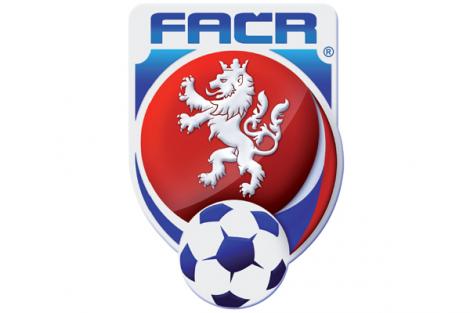 Rozpismistrovských soutěží v kopané
řízených VV OFS Pelhřimovpro soutěžní ročník 2017-2018RS OFS je určen:Všem oddílům soutěží řízených VV OFS Pelhřimovčlenům VV OFS Pelhřimov a členům jeho komisírozhodčím a delegátům okresních soutěžíKFS VysočinaŘKF FAČR pro MoravuFAČR PrahaSoutěže:	Okresní přebor mužů	II. třída – „POUTNÍK liga“	14 účastníků		III. třída							12 účastníků		IV. třída							10 účastníků		Okresní přebor žáků		 žáci	            (7+1)	  	4 účastníci 		Okresní přebor přípravek	starší		(5+1)	  	4 účastníci							mladší		(4+1)	  	4 účastníci							st + ml		(5+1/4+1)	4 účastníciVŠEOBECNÁ USTANOVENÍČlánek 1 – Řízení soutěžíSoutěže řídí sportovně-technická komise VV OFS Pelhřimov /dále jen STK/.Článek 2 – Pořadatelé utkáníPořadatelem utkání je oddíl-klub uvedený v rozlosování na prvním místě. Článek 3 – Termíny utkáníTermíny jsou uvedeny v rozlosování. Hrací dny jsou sobota a neděle.	Hlášenky je povinností zasílat e-mailem na sekretariát OFS. Bezplatné změny termínů nahlaste STK a soupeři nejpozději do 28. července 2017 !Dále upozorňujeme, že v souladu se SŘ FAČR § 8 citace „Organizátor utkání je oprávněn navrhnout bez souhlasu soupeře řídícímu orgánu soutěže, že konkrétně vymezená soutěžní utkání odehraje v jiném termínu, než byl stanoven pro soutěžní ročník, a to nejpozději do 15 dnů od dne prvního soutěžního utkání příslušné části soutěže“.V praxi to znamená, že po uplynutí 15 dnů po odehrání prvního jarního kola příslušné soutěže lze změny provádět výhradně se souhlasem soupeře.  Dospělí:		150,- KčMládež:		150,- KčKompenzační poplatky za mládež zaplatit do 25.8.2017 na účet OFS  !!!	Ostatní změny bude povolovat STK na základě  oboustranné dohody v IS FAČR. 	Pokud nemůže být utkání sehráno nebo dohráno z vyšší moci, je povinností oddílů (klubů) dohodnout se na novém termínu utkání a tuto dohodu uvést v zápise o utkání. Oddíly musí postupovat stejně tak i v případě, že utkání nebude dohráno. Takové utkání musí být sehráno nejpozději do 14 dnů po původním termínu utkání. Není-li to možné, stanoví nový termín utkání řídící orgán soutěží. 	V případě příznivých klimatických podmínek může řídící orgán soutěže nařídit předehrání jarních kol jednotlivých soutěží.	STK si vyhrazuje právo nařízení jednotného termínu utkání v posledních dvou kolech soutěží a obsazení trojicí rozhodčích dle potřeby po celý SR.Článek 4 – Sportovně-technická ustanovení	Soutěže OFS Pelhřimov se řídí Souborem předpisů FAČR, Rozpisem soutěží OFS Pelhřimov a PF platnými od 1.7.2016.	Hráč může být zařazen do soutěží fotbalu nejdříve v průběhu kalendářního roku, v němž dovršil 6 let.	Start ve vyšší kategorii – podle SŘF, čl. 69Věkové kategorie mládeže pro soutěžní ročník 2017/2018:	v soutěžích mladších přípravek hráči narození	1.1.2009 a mladší + dívky 2008	v soutěžích starších přípravek hráči narození		1.1.2007 a mladší + dívky 2006	v soutěžích žáků hráči narození				1.1.2003  	V soutěžních utkáních mohou hráči nastoupit do utkání s libovolnými čísly od 1 do 99. Čísla na dresech musí souhlasit s čísly uvedenými u jmen v ZU. 	Hráči po dosažení stanoveného věku přecházejí do nejbližší vyšší věkové kategorie.	Po dosažení vyšší věkové kategorie může hráč dohrát rozehraný ročník v nižší věkové kategorii. Hráči mohou vedle své věkové kategorie nastoupit i v utkáních vyšší věkové kategorie a to: přípravka za žáky, žáci za dorost, dorostenci za dospělé. Hřiště:	Utkání se hrají na hřištích, které schválil řídící orgán soutěží. Veškeré změny prováděné na hrací ploše a na hřišti vůbec musí být hlášeny řídícímu orgánu a ten musí hřiště znovu schválit. Hřiště musí odpovídat pravidlům kopané – délka hrací plochy nesmí být větší než 120 m a menší než 90 m, její šířka nesmí být větší než 90 m a menší než 45 m.Náležitosti hřiště:řádně vyznačená a upravená HP, zejména posekaná tráva apod.samostatná šatna pro soupeře, přístupná nejpozději 30 minut před začátkem utkání s možností umytísamostatná šatna pro rozhodčí s možností umytíHP musí být vybavena krytými hráčskými lavičkami pro 8 osob (min. 3 m!!!), před kterými musí být vyznačena technická zóna dle PF tabule, nebo čísla na střídání hráčů (pouze OP II. tř. „Poutník“ liga)zdravotní zajištění pro poskytnutí první pomocivyvěšený organizační řád pořadatelské služby a důležitá telefonní čísla:ZÁCHR.SLUŽBA 155, POLICIE 158, HASIČI 150)	O způsobilosti HP rozhoduje výhradně rozhodčí s platnou licencí. Při rozhodování postupuje podle PF a musí dbát na to, aby nebylo ohroženo zdraví či bezpečnost hráčů, ale též na to, aby zbytečně nebyl poškozen sport. Neuzná-li RO HP za způsobilou k soutěžnímu utkání, nemůže být považována za způsobilou ani pro přátelské utkání. Na takové ploše nemůže řídit utkání ani jiný RO.	O tom na které HP bude soutěžní utkání sehráno rozhodne od začátku podzimní části do 15.10. delegovaný R, a od 15.10. pořádající oddíl. Od začátku jarní části do 30.4. pořádající oddíl a od 30.4. delegovaný R.	Oddíly hrající soutěže OFS Pelhřimov a sídlící mimo území okresu nemají nárok na postup do soutěží KFS Vysočina.Pro SR 2017/2018 platí pro všechny soutěže následující podmínkyv soutěži OP mužů – „POUTNÍK LIGA“ je povinností oddílů mít zřetelně označeného (visačkou) na hráčské lavici trenéra, asistenta trenéra a vedoucíhopovinností oddílu je mít proškoleného trenéra s licencí „C“ s povinností pro všechny věkové kategorie nerespektováním tohoto nařízení bude oddíl potrestán	Nenastoupí-li jeden ze soupeřů k mistrovskému utkání a neprokáže-li objektivní důvody k nenastoupení, uhradí soupeři paušální náhradu na úhradu vzniklých nákladů ve výši 2.000 Kč u všech soutěží a kategorií.	Poskytování náhrad při nesehraného soutěžního utkání se řídí tímto způsobem: při nesehrání utkání z důvodu nezpůsobilého terénu uhradí pořádající oddíl hostujícímu družstvu polovinu cestovného na utkání v náhradním termínu, který se vypočítává vynásobením vzdálenosti sídel obou oddílů udané v kilometrech paušální částkou 20 Kč za km. Počet km se bere jen za jednu cestu. ????Soupisky 	Oddíly mající v soutěži více družstev, předloží STK soupisky svých „A“ mužstev – nejpozději 7 dnů před zahájením soutěží.  MOŽNOST VYTISKNOUT Z IS FAČR !!!	Soupiska se vyhotovuje zvlášť pro podzimní a jarní část soutěže. Na soupisce se uvede 11 hráčů včetně brankáře. Hráči uvedení na soupisce mohou startovat v soutěžním utkání za družstvo, na jehož soupisce jsou uvedeni. Za družstvo startující v nižší soutěži mohou startovat v jednom soutěžním utkání vždy nejvýše dva hráči ze soupisky družstva, startujícího ve vyšší soutěži. Toto ustanovení platí ve všech stupních soutěží. Hráč uvedený na soupisce musí startovat nejméně poločas v každém zápase ve dvou mistrovských utkáních.	Změny na soupiskách doložit lékařskou zprávou, nebo změnou trvalého bydliště.Hodnocení výsledků v soutěžích:	za vítězství v utkáních se družstvu přidělují 3 body, za nerozhodný výsledek v utkání oběma družstvům 1 bod.Hrací doba:	Hrací doba je v soutěžích stanovena takto:	Dospělí				2 × 45 minut	Žáci				2 × 35 minut (7+1)	Starší přípravka			2 × 25 minut (5+1)	Mladší přípravka		2 x 20 minut (4+1)	Zápasy přípravek se hrají podle platných pravidel mini fotbalu !!!(viz odkaz: http://nv.fotbal.cz/scripts/detail.php?id=92263&tmplid=1391)Střídání hráčů:	Dospělí			5  hráčů + IV. třída „hokejové střídání !!!	Mládež			povoleno tzv. „letmé“(hokejové) střídání					(hráčů zapsaných před utkáním v ZU) !!!Rozhodčí:deleguje KR OFS a R je povinen vyplnit vše v IS FAČR (elektronický ZoU)	Obsazovací úsek KR	Miroslav HOLUB:		MO:   774 452 044 						e-mail: miro.holub@icloud.com	Omluvy z utkání hlásit pouze obsazovacímu úseku KR (p. Miroslav Holub)	Nedostaví-li se na utkání delegovaný rozhodčí, postupuje se podle SŘ čl. 36–40. 	Absolvování semináře je pro R podmínkou pro zařazení na nominační listinu R.	R, který se neabsolvuje seminář, bude z nominační listiny vyřazen.	R jsou povinni se dostavit k utkání nejpozději 30 minut před stanoveným začátkem utkání. Pořadatelská služba:	Dospělí	:	II.třída		5 pořadatelů			III. třída		5 pořadatelů			IV. třída		3 pořadatelé	Mládež:				2 pořadatelé	Hlavní pořadatel, který je řádně označen a je starší 18 let (musí být členem FAČR s platným ID) je povinen 20 minut před zahájením utkání podepsat ZU v kabině R.	Pořádající oddíl musí mít připraveny pro hru dva míče, které předá před utkáním R dále pak nový formulář zápisu o utkání platný od 1.7.2015 – jiný ZU nelze používat, (ZoU je součástí IS FAČR) !!! píšťalku, ŽK, ČK, hodinky, minci a praporky pro AR.	Pro hostující hráče a pro R je pořádající oddíl povinen zajistit v poločasové přestávce občerstvení.	Žádný z funkcionářů nesmí vykonávat dvě funkce najednou, tzn. že hlavní pořadatel nesmí vykonávat funkci vedoucího družstva a AR atd.	ORGANIZAČNÍ ŘÁD POŘADATELSKÉ SLUŽBY – je zpracován v Souboru předpisů FAČR, který musí vlastnit každý oddíl. Tento řád musí být vyvěšen na přehledném místě.	Oddíly jsou povinny, pokud nejsou na utkání delegováni AR ustanovit oddílového pomezního R. Nemohou-li hosté tuto povinnost splnit, určí oba oddílové AR domácí oddíl. Bez pomezních R nelze utkání sehrát. Oddíly jsou odpovědné zato, že funkci oddílových AR určí osoby, o nichž vědí, že dostatečně ovládají PF, jsou disciplinovaní a skýtají záruku nestrannosti. Je zakázáno, aby funkci oddílového AR zastávali funkcionáři družstva (uvedení v ZU), hlavní pořadatel, vyloučený hráč, hráč uvedený v ZU, nebo R ve výkonu trestu zastavení činnosti.	Každý účastník fotbalového zápasu musí být členem FAČR  !!!Okresní soutěže dospělých: OFS Pelhřimov pro ročník 2017/2018	V soutěžích dospělých sestupuje do nižší soutěže vždy mužstvo na posledním místě. Další sestupy se řídí sestupy mužstev hrajících ve vyšších soutěžích a realizované postupy do soutěží KFS Vysočina.	Vítěz III. třídy mužů postoupí přímo do OP II. třídy – mužů	Vítěz IV. třídy mužů postoupí přímo do III. třídy	SR 2018-2019 se bude hrát následujícím způsobem: OP II. třída se bude hrát minimálně o 12 účastnících, ostatní soutěže budou hrány dle počtu došlých přihlášek.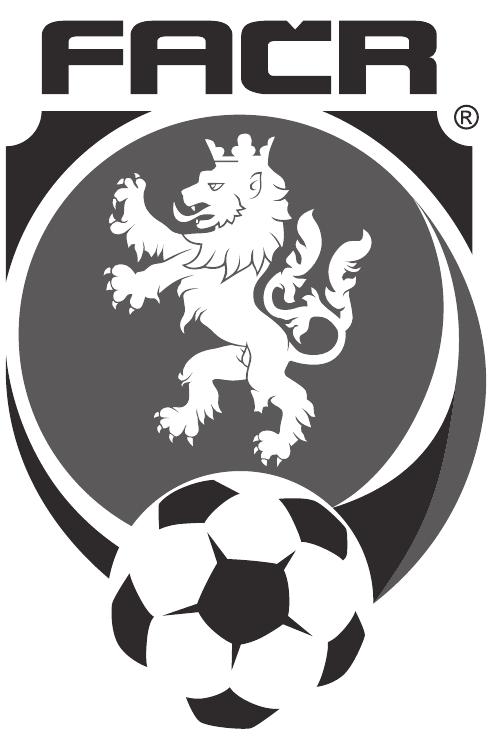 Sazebník odměn rozhodčích: (platný od 1.7.2014)	Odměňování a náhrady rozhodčím se řídí předpisy FAČR	Náhradami se rozumí cestovní výdaje - dopravné	Odměnou se rozumí paušální odměna za řízení utkání a to ve výši:	Jízdné lze proplatit: na základě prvotních dokladů, tzn. platné jízdenky, nebo při použití vlastního motorového vozidla ve výši 5,- Kč za ujetý kilometr dle kilometrovníku, který vydal VV OFS Pelhřimov. Na žádost pořadatelů je rozhodčí povinen ukázat vozidlo, kterým k utkání přijel.	Náhrady a odměny podle těchto pokynů budou vypláceny FAČR jednou měsíčně na tzv. „sběrné faktuře“.		Odměny v přátelských a turnajových utkáních se řídí sazebníkem odměn rozhodčích uvedeným v Souboru předpisů FAČR pro soutěžní ročník 2017/2018.Čl. 5 – Zápisy o utkání	Zápisy o utkání se vyplňují, ELEKTRONICKY, NEBO čitelně, hůlkovým písmem. V ZU musí být uvedena jména, přijmení hráčů a ID čísla hráčů.  NTB s vyplněným ZoU musí být předán rozhodčímu nejpozději 20 minut před začátkem utkání.	V případě nedostavení se delegovaného RO odpovídá za řádné vyplnění a odeslání ZU pořádající oddíl, nejpozději do 48 hodin po skončení utkání. Nesplnění této povinnosti má za následek finanční postih provinivšího se oddílu.	Čl. 6 – Vyloučení hráčů 	Dojde-li k disciplinárnímu provinění (vyloučení), má hráč okamžitě zastavenou činnost. 	Provinilec se může disciplinárního řízení zúčastnit nebo může své vyjádření učinit písemně. Nedostaví-li se hráč na jednání DK, DK projedná automaticky vyloučení bez jeho účasti. 	Vyloučený hráč, který hraje za mužstvo ve vyšší soutěži, nesmí nastoupit v žádném utkání nižší soutěže!!!Článek 7 – Reprezentace okresu	Povinností každého oddílu, který pracuje se žáky a přípravkou je dodávat hráče a hráčky do výběrů OFS Pelhřimov. Pokud nominovaný hráč nebude uvolněn mateřským oddílem k reprezentaci v okresním výběru, bude hráči automaticky pozastavena činnost na následující soutěžní utkání.	Fotbalové kluby jsou povinny uvolňovat své hráče pro účely reprezentace ve výběrech OFS Pelhřimov – viz. SŘF čl. 12, bod 5 !!! V případě, že oddíly nesplní tuto povinnost bez řádné omluvy, (např. doložená lékařská zpráva) vystavují finančnímu postihu!!!	Nominace pro jednotlivé turnaje výběrů OFS bude jmenovitě vycházet v úředních zprávách. Oddíly nominovaných hráčů budou obesílány písemnými, nebo elektronickými pozvánkami.Článek 8 – Působnost disciplinární komise	Disciplinární komise (DK) projednává všechna disciplinární provinění hráčů, trenérů, funkcionářů a fotbalových oddílů startujících v soutěžích řízených OFS Pelhřimov. V souladu s disciplinárním řádem (DŘ) projednává DK i disciplinární provinění rozhodčích utkání zařazených na nominačních listinách OFS Pelhřimov. Proti rozhodnutí DK se mohou provinilci odvolat – postup dle Dílu 4 paragraf 104– 110, DŘ FAČR	Při žádostech o změně trestu postup dle  paragrafu 39-40, DŘ FAČRČlánek 9 – Základní povinnosti oddílů – klubů v disciplinárním řízení	V případě předvolání provinilce na zasedání DK je tento povinen se disciplinárního řízení zúčastnit. Za účast provinilce odpovídá oddíl. 	Při nedohraném utkání z jakýchkoliv důvodů (při inzultaci R, hráčů, funkcionářů, vniknutí diváka na HP, případně výtržnosti diváků v areálu stadionu, nebo i mimo stadion při odchodu R), vyjma nedohraného utkání z vyšší moci, nebo z důvodů poklesnutí počtu hráčů jednoho družstva pod sedm /7/, je povinností obou fotbalových oddílů předmětné okolnosti sdělit písemně do 48 hodin po skončení utkání DK, která toto bude projednávat na svém nejbližším zasedání. V uvedených případech je povinností aktérů utkání, tj. obou fotbalových oddílů /klubů/ R  se dostavit na jednání DK.	Za nesplnění této povinnosti budou oddíly postihovány peněžitým plněním dle DŘ a případ bude projednáván bez jejich účasti.	Projednávání disciplinárních provinění v DK se řídí platným disciplinárním řádem FAČR a ostatními fotbalovými předpisy. Účastníci jednání DK jsou povinni na požádání prokázat svoji totožnost.Článek 10 – pokuty a poplatky	Níže uvedené pokuty a poplatky budou oddílu zahrnuty do sběrné faktury !		Výjimku tvoří pokuty za nedostavení se k utkání – řeší se finančním vyrovnáním mezi oddíly (kluby) a podání protestu, který musí být oddílem uhrazen na účet OFS, nebo v hotovosti na sekretariát před projednáním.	 KB Pelhřimov- číslo účtu OFS Pelhřimov: 107-490070297/0100 	projednání disciplinárního provinění (vyloučení),		   150,– Kč (dospělí)	žádost o změnu trestu		   100,- Kč (mládež)	podání protestu		    500,- Kč		nedodání hráče do výběrů OFS Pelhřimov 		    500,- Kč	(platí pro každý samostatný turnaj organizovaný FAČR) !!!	nedohrané utkání z důvodů nedostatečného počtu hráčů		1.000,- Kč (dospělí)			   500,- Kč (mládež)	Poplatek za podání odvolání proti rozhodnutí DK		  1.500,- Kč (dospělí)			     500,- Kč (mládež)	Poplatek za odůvodnění rozhodnutí  DK		    800 Kč – dospělí			    500 Kč – mládež	nedostatečně vyplněná nebo pozdě zaslaná soupiska		   200,- Kč	nenastoupení hráče ze soupisky		    500,- Kč	nedostatečně zajištěná pořadatelská služba		do výše 1.000,- Kč	nedodržení zákazu vstupu trenéra nebo funkcionáře		do výše 1.000,- Kč     na hrací plochu nebo do kabiny rozhodčích	úmyslné ovlivnění výsledku	dospělí 	3.000,-až 10.000,- Kč	úmyslné ovlivnění výsledku	mládež	2.000,-až   5.000,- Kč	neoprávněný start hráče	dospělí	   800,-až   4.000,- Kč	neoprávněný start hráče	mládež	   400,-až   3.000,- Kč	nenastoupení k utkání, nedostavení se k utkání          dospělí		1.500Kč + kontumace			                                                                                                                                             mládež		1.000 Kč + kontumace	+ paušální náhradu na úhradu vzniklých nákladů ve výši	            2.000Kč 	 	  				nerespektování platných řádů, směrnic a příkazů, nedodržení termínů	pro odeslání písemností, pokut a jiných dokumentů			dospělí	   200,-až   1.000,- Kč			mládež	   100,-až      500,- Kč	svévolné opuštění hrací plochy celým družstvem	dospělí	   600,-až  1.500,– Kč		mládež	   500,-až  1.000,– Kč	svévolné opuštění hrací plochy a odmítnutí	pokračovat ve hře jednotlivcem	dospělí	   300,-až     800,- Kč			mládež	   100,-až     500,- Kč	inzultace rozhodčího	   	  5000 –10. 000     Kč	odstoupení ze soutěže v průběhu soutěžního ročníku,	nebo při jeho vyloučení ze soutěží		                10.000,- Kč 	Nedostavení se R k utkání bez omluvy - zaplatí pokutu ve výši paušálu příslušné soutěže. Při opakovaném nedostavení se bez omluvy se pokuta zvyšuje na dvojnásobek paušálu.Kompenzační poplatky za nepřihlášení družstva mládeže do soutěže 		–  II. třída		5 000,- Kč		– III. třída		4 000,- Kč		– IV. třída		bez poplatku	Tyto kompenzační poplatky se nevztahují na družstva, která je uhradila u KFS Vysočina!!!	Kompenzační poplatky za nepřihlášení družstva mládeže do soutěží a pokuty za nerespektování povinnosti mít u každého družstva trenéra s platnou licencí uhradit do 25.8.2017 na účet OFS PE: 107-490070297/0100Kompenzační poplatky  SR 2017 -2018Rozpis soutěží je závazný pro mistrovské i nemistrovské soutěže fotbalu řízení OFS Pelhřimov. OFS si vyhrazuje právo na změny a doplňky.Čl. 11 – Závěrečná ustanoveníTento rozpis je nedílnou součástí SPF-FAČR  a byl schválen VV OFS Pelhřimov.Soutěžní ročník 2017 - 2018 je zahájen rozlosováním soutěží na  dne 14.7.2017.-------------------------------------------------------------------------------------------------------------------Všechna mimořádná opatření, doplňky a změny vydané FAČR nebo opatření a změny přijaté VV OFS budou zveřejňovány v úředních zprávách OFS  na internetových stránkách www. fotbal.cz  (v odkazu kraje a okresy) , nebo v zápise z jednání VV OFS (ÚŘEDNÍ DESKA FAČR). V Pelhřimově  14.7.2017    Václav Masopust							     Jiří Neprašpředseda OFS Pelhřimov						předseda STK OFS					Milan Reich					sekretář OFSRozlosování soutěžíRS OFS 2017 – 2018VV OFS Pelhřimovhttps://souteze.fotbal.cz/subjekty/subjekt/307DruhsoutěžeMistrovská utkáníMistrovská utkáníUtkání přátelskáturnaje, norm. časUtkání přátelskáturnaje, norm. časUtkání přátelskáturnaje, zkrác. časUtkání přátelskáturnaje, zkrác. časDruhsoutěžeHRARHRARHRARDOSPĚLÍDOSPĚLÍDOSPĚLÍDOSPĚLÍDOSPĚLÍDOSPĚLÍDOSPĚLÍVýběry OFSxx150805030Okr. přebor II. třída500300100505030III. a IV. tř.40025080505030DOROSTDOROSTDOROSTDOROSTDOROSTDOROSTDOROSTVýběry OFSxx100505030Okr. soutěže30020060303020ŽÁCIŽÁCIŽÁCIŽÁCIŽÁCIŽÁCIŽÁCIVýběry OFS250x100505030Okr. soutěže25015050303020Minifotbal100x50x30xOSTATNÍOSTATNÍOSTATNÍOSTATNÍOSTATNÍOSTATNÍOSTATNÍOkresní pohár200120xxxxI. B. tř.600400xxxxOddílKompenzační poplatekSokol  Plačkov – II třída5.000,- KčMaraton Pelhřimov – II třída5.000,- KčFC Ústrašín – II třída5.000,- KčRovnost Budíkov – II. třída5.000,- KčTJ Sokol Čejov – II. třída5.000,- KčTJ Start Lukavec – II. třída5.000,- KčSK Obrataň – II. třída5.000,- KčTatran Červená Řečice5.000,- KčSK Jiřice5.000,- KčTJ Sokol Hořepník – III. třída4.000,- KčTJ Strážiště Velká Chyška – III třída4.000,- KčTJ Sokol Senožaty- III. třída4.000,- KčVysočina Petrovice – III. třída4.000,- KčSokol Želiv – III. třída4.000,- KčSK Horní Ves – III. třída4.000,- Kč